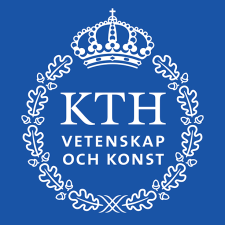 Investigation for CMR chemicalsAccording to Chemical Hazards in the Working Environment (AFS 2011:19, sections 38-39), CMR products (H350, H340, H360) can only be used if an investigation identifies no less harmful alternative exists.    Note! If the decision has been made to keep using the CMR chemical, the following regulations apply:Documented risk assessmentMeasures to reduce exposure must be takenAccidental exposure must be reportedFor additional information, see Chemical Hazards in the Working Environment (AFS 2011:19, sections 38-39) at Arbetsmiljöverkets website www.av.seWorkplaceWorkplaceSchool:Division:      Investigator:      Phone:      E-mail:      Chemical ProductChemical ProductProduct Name:      Product Name:      Where is the product used:      Where is the product used:      CMR Component:      CMR Component:      CAS-nr:      Percentage:      Hazard StatementsHazard StatementsWhat are the products Hazard Statements according to the Safety Data Sheets? H 350 Carcinogenic  H 340 Mutagenic H 360 Toxic for reproduction  R 45 Kan ge cancer R 46 Kan ge ärftliga genetiska skador R 49 Kan ge cancer vid inandning R 60 Kan ge nedsatt fortplantningsförmåga R 61 Kan ge fosterskador.What are the products Hazard Statements according to the Safety Data Sheets? H 350 Carcinogenic  H 340 Mutagenic H 360 Toxic for reproduction  R 45 Kan ge cancer R 46 Kan ge ärftliga genetiska skador R 49 Kan ge cancer vid inandning R 60 Kan ge nedsatt fortplantningsförmåga R 61 Kan ge fosterskador.HandlingHandlingProvide a short description of how the product is handled: Provide a short description of how the product is handled: Maximum quantity used at one time:      Total used yearly:      Exposure risk via: Inhalation. Description of risk:       Skin contact. Description of risk:       Describe additional routes of exposure:      Exposure risk via: Inhalation. Description of risk:       Skin contact. Description of risk:       Describe additional routes of exposure:      Investigation for alternativesInvestigation for alternativesAlternatives have been sought via: Contact with suppliers.       Comments:       Contact with colleagues in other institutions.       Comments:        Kontroll i NSGs utbyteslista (www.vgregion.se/halsan/kemi/nsg)      Ev kommentar:        Sökning i SubsPorts databaser (www.subsport.eu)       Ev kommentar:        Sökning i Catsubs databas (www.catsub.dk)      Ev kommentar:        Sökning via Google. (Sök på t ex följande ord: substitution, utbyte, avveckling, farliga kemikalier, hazardous chemicals i kombination med aktuellt kemikalienamn) Swedish Chemicals Agency (https://www.kemi.se/en)  Information obtained from additional websites.      Comments:      Alternatives have been sought via: Contact with suppliers.       Comments:       Contact with colleagues in other institutions.       Comments:        Kontroll i NSGs utbyteslista (www.vgregion.se/halsan/kemi/nsg)      Ev kommentar:        Sökning i SubsPorts databaser (www.subsport.eu)       Ev kommentar:        Sökning i Catsubs databas (www.catsub.dk)      Ev kommentar:        Sökning via Google. (Sök på t ex följande ord: substitution, utbyte, avveckling, farliga kemikalier, hazardous chemicals i kombination med aktuellt kemikalienamn) Swedish Chemicals Agency (https://www.kemi.se/en)  Information obtained from additional websites.      Comments:      Investigation Results / Possibility for Replacement Investigation Results / Possibility for Replacement Has a less harmful replacement product been identified? Yes.        Product Name:        No.   Why not? :       Has a less harmful replacement product been identified? Yes.        Product Name:        No.   Why not? :       DecisionDecisionIs the product going to be replaced? Yes, the product is going to be replaced.  No, the product is not going to be replaced.Motivate this decision:      Is the product going to be replaced? Yes, the product is going to be replaced.  No, the product is not going to be replaced.Motivate this decision:      Responsible Supervisor’s SignatureResponsible Supervisor’s SignatureName:      Date:      